Projekt czytelniczy ,,Balbinka wkręca w czytanie”, dofinansowany ze środków Ministerstwa Kultury,   Dziedzictwa Narodowego i Sportu w ramach realizacji Narodowego Programu Rozwoju Czytelnictwa 2.0 
na lata 2021-2025     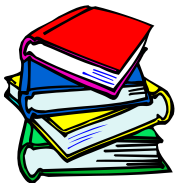 